招生|2023曹乒校暑假班、少儿普及班、秋季班招生开始报名啦~上海曹燕华乒乓培训学校创建于1998年10月，由乒乓球世界冠军曹燕华亲自创办并担任校长。学校位于上海市宝山区杨鑫路388号，校园环境优美，训练、生活设施一流，拥有4000平方的训练比赛场馆、3000平方的师生公寓及校园各项配套设施设备，是一所集乒乓训练与文化学习于一体、专业培养青少年奥运后备人才的现代化寄宿制学校。学校历经25年发展，已形成集“三线启蒙、二线提高、一线专业队”于一体和“小学-中学-大学”体教结合一条龙训练学习、完整衔接的人才培养、输送体系。学校坚持“培养德、智、体全面发展的具备优秀文化素质和运动水平的奥运后备人才”的办学宗旨，坚持“依法、规范、诚信”的办学原则，科学管理、严格要求、刻苦训练，现已取得显著办学成果：培养输送的许昕等优秀运动员共获得奥运会、全运会等国际、国内重大比赛冠军数十项，获得上海市运动会、学生运动会、锦标赛等上海市重大比赛冠军数百项。向上海队、曹乒俱乐部等专业队输送一线专业运动员40余人，向国家队输送许昕、尚坤、赵子豪、杨屹韵等优秀运动员11人。学校注重文化素质教育，通过和杨泰实验学校、上大附中等学校的紧密合作。培养输送的优秀学生运动员均被北大、交大、华师大、中政法及中乒院等高校录取。学校先后被评为：全国乒乓球后备人才基地，国家高水平体育后备人才基地（和宝山二少体合作），全国社会组织规范化管理5A级单位，荣获全国体育事业突出贡献奖（集体奖、个人奖）。2023暑期集训常规班招生为提高少年儿童的乒乓球运动水平，加大乒乓球技术交流，促进乒乓球技术的共同提高，并为秋季招生选拔运动员。曹乒校20余年的暑假班管理团队和优秀教练员、陪练团队欢迎全国各地的少儿乒乓健儿来校参加暑期培训！具体事宜如下：一、招生范围：招收2011年9月-2016年8月出生的运动员（零基础不招收，另有心脏病、高血压及传染性疾病或者不适合集体生活的训练者谢绝报名）；二、训练起止时间：7月9日-8月12日（报到日期：7月9日）；三、训练及生活安排：运动员报到时需携带户口本、身份证原件和复印件，以及一寸照片3张。①进行技术考核，根据技术水平等级分别插入曹乒校常规训练的各个组别；②每天训练时间不少于4.5小时；③高温期间训练馆、生活区域空调开放；④每天下午提供一次冷饮；⑤训练外时间由文化老师统一组织暑期作业和行为规范教育；⑥安排知识竞赛、书法比赛、朗诵比赛、优秀运动员表彰暨联欢等活动；⑦期间安排一天校外社会实践活动；⑧邀请乒坛名将、曹乒国手来校指导；⑨邀请输送北大等高校曹乒学子回母校进行座谈交流等活动。四、收费与退费标准：8450元整。①训练费：4800元/人。②生活管理费：1400元/人（含住宿、床上用品、洗衣费等）。③伙食费50元/天（含早餐牛奶、下午冷饮等），计50*35=1750元/人。（非住校学员，中午留校收取午餐+管理费40元/天）。④社会实践活动费，含观光、交通、门票、活动等200元/人。⑤运动员意外伤害保险：100元/人（根据具体意外保险费金额略有变动）。⑥训练服装：为规范训练，学校统一发放每人两套短袖运动服，每套优惠价100元，共200元/人。⑦在全国及各省市运动会、锦标赛中取得优异成绩者，学校视具体情况给予费用减免。经考核秋季招生入校运动员退回50%训练费，在入校交费时抵扣。⑧退费：学校实行训练费后收费，基本无退费情况。如有特殊情况，根据培训合同及实际使用核算退费。五、暑期班表现优异者，经考核，符合上海市招收政策的运动员，9月份可正式入校学习、训练。六、服务承诺：学校招生信息真实、客观，严格执行收退费制度，不私自增加收费项目和收费金额。切实做好依法、诚信、规范招生、培训等办学工作！七、报名联络电话：021-56800710、56497276 。请到单位网站下载报名表：http://www.caotts.com （招生与招聘）仔细填写后（预录取是根据报名表填写内容及提供的比赛证明录取）发送到我校邮箱caoyanhua@caotts.com。或通过二维码线上报名：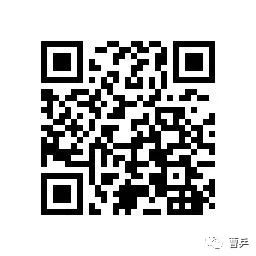 扫描二维码进行报名2023暑期少儿普及班招生为丰富广大少年儿童的暑期生活，通过乒乓训练培养少年儿童吃苦耐劳精神和体育运动特长、增强身体素质。本年度暑期乒乓普及训练班现已开始招生，具体事宜如下：一、报名时间：7月10日前。二、招收对象：周边地区，2012-2017年出生的小学员。三、训练时间：7月17日-7月29日（两周），7月31日-8月12日（两周），分别开设上午班和下午班。上午班训练时间计划为周一至周六上午10:00-12:00训练，下午班训练时间计划为周一至周六13:00-15:00，如孩子体能较好，可报全天班。周日休息。四、训练计划：教练根据学员乒乓球技术水平分组制订。五、培训收退费：两周上午或下午班1500元（含训练短袖1套），两周全天2880元（含中午管理+训练短袖2套，在校就餐的另付餐费20元/天）。退费：学校实行训练费后收费，基本无退费情况。如有特殊情况，根据培训合同及实际使用核算退费。六、服务承诺：学校招生信息真实、客观，严格执行收退费制度，不私自增加收费项目和收费金额。切实做好依法、诚信、规范招生、培训等办学工作！七、报名联络电话：021-56800710  56497276， 邮箱：caoyanhua@caotts.com 请到单位网站下载报名表：http://www.caotts.com （招生与招聘） 或通过二维码线上报名：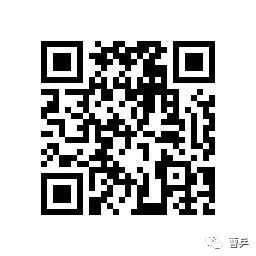 扫描二维码进行报名2023秋季常规班招生一、招生范围：面向全国选拔招收2011—2016年出生的优秀学生运动员，面向上海市招收2016-2017年出生年龄段运动员，符合上海市本年度招生政策的运动员将转入合作办训学校就读。其中：①.面向全国招收2011-2013出生年龄段的运动员：要求经过正规乒乓专业训练且具备较高水平，曾在全国及省市一级比赛中有较好成绩的运动员；技术考核达标、文化学习达到合作办训学校要求。②.面向全国招收2013-2016出生年龄段的运动员：要求具备一定乒乓基础，接受过较正规训练，取得比赛成绩者优先；技术考核达标、文化学习达到合作办训学校要求。③.面向上海市招收2016-2017出生年龄段的上海户籍运动员，热爱乒乓球运动，愿意系统参加乒乓训练，由区体育局及选材组进行形态、机能、一般素质、专项素质和心理素质等综合测试、择优录取。二、录取方法：①.参加我校暑期集训的运动员在暑训期间进行测试、考核，合格者优先录取。②.新生必须本人到校参加考核和面试，并携带一寸照片3张，户口本、身份证原件及复印件，面试被录取的运动员经体检合格、正式登记后注册入校；③.入学须交二级以上医院的健康证明，入学须签订含身体健康及适合乒乓及体能训练在内条款的家长承诺书和培训合同。三、收费与退费标准：①.训练费：2000元/月；②.住宿费：360元/月；③.管理费 180元/月；④.伙食费：预收每个月伙食费1500元，标准为50元/天。（每月水费15元，早餐牛奶费约100元/月，根据运动员饮用另付。）⑤.代办费：1000元/次（校外活动、拓展、本市比赛、测试等，按实际开支多退少补）⑥.2016-2017出生年龄段的本市户籍运动员不缴纳以上费用，只收取训练费1200元/月；⑦.退费：学校实行训练费后收费，基本无退费情况。如有特殊情况，根据培训合同及实际使用核算退费。四、报名、测试及录取时间：2011-2016出生年龄段的运动员，即日起至8月15日接受报名；2016-2017出生年龄段的上海户籍运动员，具体报名时间另行通知。请在网站www.caotts.com招生与招聘栏下载报名表，认真仔细填写后发送至我校邮箱：caoyanhua@caotts.com。考核、测试时间电话另行通知。五、报名咨询联系方式：微信公众号：gh_1069ba62572f,网站:www.caotts.com,邮箱：caoyanhua@caotts.com,咨询电话：021-56800710、56497276。六、服务承诺：学校招生信息真实、客观，严格执行收退费制度，不私自增加收费项目和收费金额。切实做好依法、诚信、规范招生、培训等办学工作！原则上秋季常规班招生从暑期选拔培训班中择优选拔录取交通路线学校地址上海市宝山区杨行镇杨鑫路388号 邮编：201901从机场坐地铁二号线人民广场站转一号线，从火车站坐地铁一号线（富锦路方向）到宝安公路站下车，从2号出口出来，过天桥右转沿蕴川路直走到杨鑫路左转直行约300米即到。